                                                                                       Проект оприлюднений                                                                                                                                  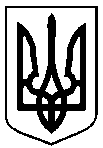 РІШЕННЯвід                          року №               - МРм. Суми       У зв’язку зі змінами в структурі апарату та виконавчих органах Сумської міської ради, кадровими змінами, враховуючи рекомендації постійної комісії з питань охорони здоров’я,  соціального захисту населення,  освіти,  науки,   культури, туризму,     сім’ї, молоді та спорту Сумської міської ради (протокол № 41 від 15 грудня 2017 року)   керуючись статтею 25 та пунктом 22 частини першої статті 26 Закону України «Про місцеве самоврядування в України», Сумська міська радаВИРІШИла :Внести зміни до рішення Сумської міської ради від 06 лютого 2013 року № 2108-МР «Про припинення комунальної установи «Сумська міська станція швидкої медичної допомоги» шляхом ліквідації» (зі змінами), а саме:1.1. Додаток до рішення викласти в новій редакції згідно з додатком до даного рішення.2.  Вважати таким, що втратило чинність рішення Сумської міської ради від 27 грудня 2017 року №2965-МР «Про внесення змін до рішення Сумської міської ради від 06 лютого 2013 року №2108-МР «Про припинення комунальної установи «Сумська міська станція швидкої медичної допомоги» шляхом ліквідації» (зі змінами). 3.  Організацію виконання даного рішення покласти на заступника міського голови з питань діяльності виконавчих органів ради Галицького М.О.Сумський міський голова                                                          О.М. ЛисенкоВиконавець: Чумаченко О.Ю.___________Ініціатор розгляду питання – Сумський міський головаПроект рішення підготовлено відділом охорони здоров’я Сумської міської радиДоповідач: Чумаченко О.Ю.Лист ПОгодження до проекту рішення Сумської міської ради «Про внесення змін до рішення Сумської міської ради від  06 лютого 2013 року № 2108-МР «Про припинення комунальної установи «Сумська міська станція швидкої медичної допомоги» шляхом ліквідації» (зі змінами)СКЛАДліквідаційної комісії по припиненню комунальної установи «Сумська міська станція швидкої медичної допомоги»Місцезнаходження ліквідаційної комісії: м. Суми, майдан Незалежності, 2.Сумський міський голова			              	О.М. ЛисенкоВиконавець: Чумаченко О.Ю._____________ ЛИСТ РОЗСИЛКИрішення Сумської міської ради   від          №            -МР    «Про внесення змін до рішення Сумської міської ради від  06 лютого 2013 року № 2108-МР «Про припинення комунальної установи «Сумська міська станція швидкої медичної допомоги» шляхом ліквідації» (зі змінами)»В.о. начальника відділу                                                          О.Ю. ЧумаченкоСумська міська радаVІІ СКЛИКАННЯ          СЕСІЯПро внесення змін до рішення Сумської міської ради від  06 лютого 2013 року № 2108-МР «Про припинення комунальної установи «Сумська міська станція швидкої медичної допомоги» шляхом ліквідації» (зі змінами)В.о. начальника  відділу охорони  здоров’я  Сумської міської радиО.Ю. Чумаченко  Заступник міського голови з питань діяльності виконавчих органів радиМ.О. ГалицькийДиректор департаменту фінансів, економіки та інвестицій Сумської міської радиС.А. ЛиповаНачальник правового управлінняСумської міської радиО.В. ЧайченкоСекретар міської радиА.В.БарановДодатокдо рішення   Сумської    міської  ради «Про внесення змін до рішення Сумської міської ради   від  06 лютого 2013 року   №2108-МР «Про   припинення   комунальної  установи «Сумська міська станція швидкої медичної допомоги» шляхом ліквідації», (зі змінами)»від                           №               -МРГалицький Максим Олеговичзаступник міського голови з питань діяльності виконавчих органів ради, голова комісії (реєстраційний номер облікової картки платника податків 3336612537)Чумаченко Олена Юріївнав.о. начальника відділу охорони здоров’я Сумської міської ради,заступник голови комісії (реєстраційний номер облікової картки платника податків 2816913942)Клименко Юрій МиколайовичДиректор департаменту ресурсних платежів Сумської міської ради, заступник голови комісії (реєстраційний номер облікової картки платника податків 3083805856)Члени комісії:Члени комісії:Богач Еліна Вікторівнапровідний бухгалтер комунальної установи «Сумська міська станція швидкої медичної допомоги» (реєстраційний номер облікової картки платника податків 2662503942)Коваленко Ольга Миколаївнаголовний спеціаліст бюджетного відділу департаменту фінансів, економіки та інвестицій Сумської міської ради (реєстраційний номер облікової картки платника податків 2688504020)Мачула Наталія Іванівнабухгалтер 1 категорії централізованої бухгалтерії відділу охорони здоров’я Сумської міської ради (реєстраційний номер облікової картки платника податків 2094007984)Пявка Юлія Миколаївназавідувач сектором обліково-інформаційної роботи правового управління Сумської міської ради (реєстраційний номер облікової картки платника податків 2874616085)№з/пНазва установиПрізвище І.П. керівникаПоштова та електронна адресаКількість примірників 1.Відділ охорони здоров’я Сумської міської радиЧумаченко О.Ю..м. Суми,вул. Леваневського, 2622.Заступник міського голови з питань діяльності виконавчих органів ради Галицький М.О.м. Суми, м. Незалежності, 213.Департамент ресурсних платежів Сумської міської радиКлименко Ю.М.м. Суми, вул. Садова, 3314.Департамент фінансів, економіки та інвестицій Сумської міської радиЛипова С.А.м. Суми, вул. Горького, 211